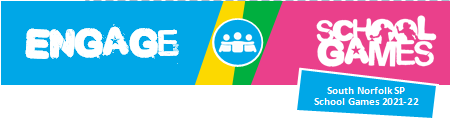 KS1 Kwik Cricket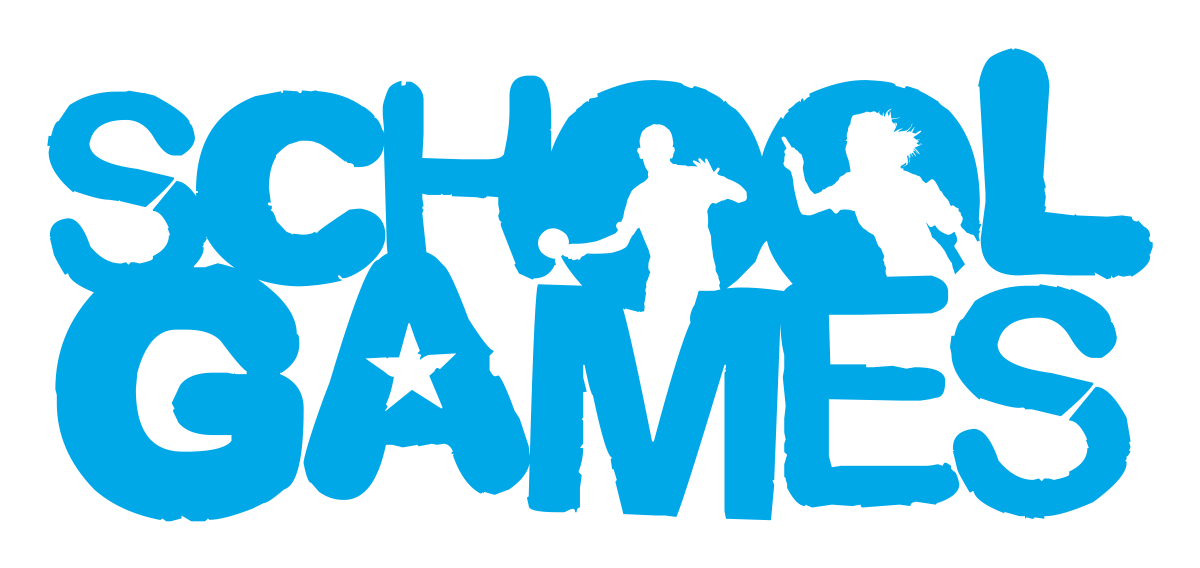 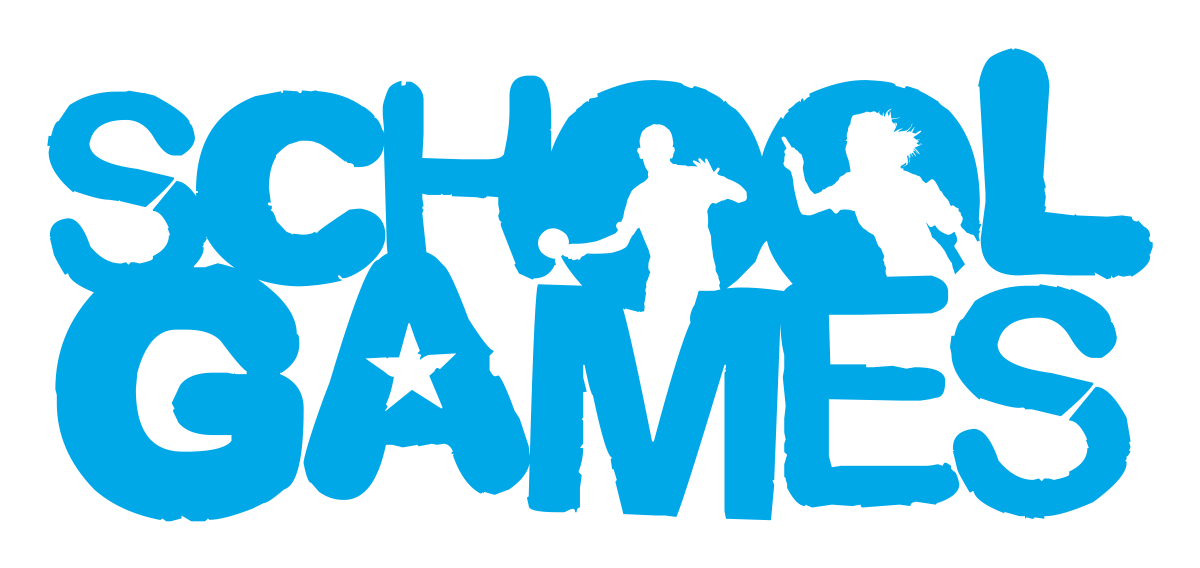 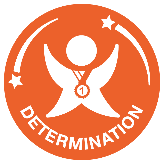 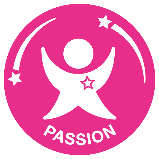 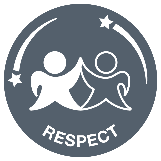 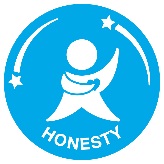 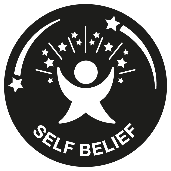 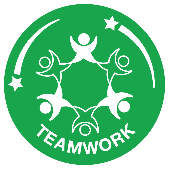 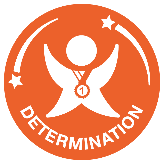 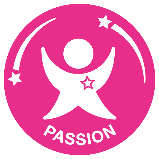 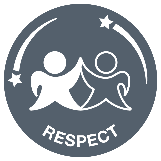 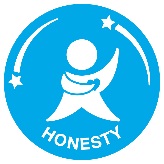 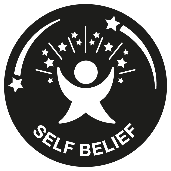 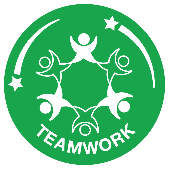 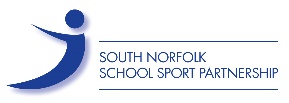 